ENG 2PI		Name: 					Date: 					Mr. BignellGrammar Poster AssignmentYou are going to create a grammar media piece. There are multiple formats your media piece can take. Choose your media format wisely, because each format has a different emphasis on how information is conveyed. 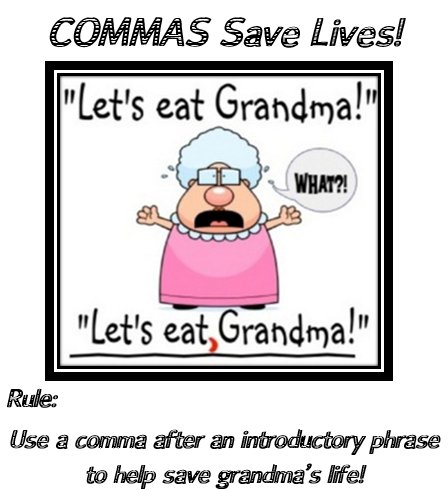 Learning Goal: To creatively communicate one of the grammatical rules or common mistakes of grammar that we’ve studied in class.Success Criteria:Be informative: Demonstrate a grammar rule or common grammar mistakeBe professional: Pay attention to detail and be deliberate about your choices Be visually appealing: Consider your target audience when designing your images and examplesBe your own work: Do NOT plagiarize. All information – from text to images – must be your own. While the web can help with ideas, what you hand in must be your own. A plagiarized assignment will be redone. If you have questions, simply ask. A successful poster will have: 	A clear title depicting the grammar areaA visual depicting the rule being broken (here’s where your Option 1, 2, and 3 are used)A brief explanation of the rule at the bottom of the poster. Note: Options 1 & 2 are designed to be humorous, while Option 3 is informational.Option 1: The Grammar Poster (see example above)The grammar poster is a funny way to mock a common grammar mistake. Put your grammar mistake in the wrong context, and you’ve got yourself a ridiculous and hilarious situation.Option 2: The Grammar ComicThe grammar comic also uses humor to teach audiences. For this option, you will have more flexibility when presenting your message because you can add more cells to your comic. 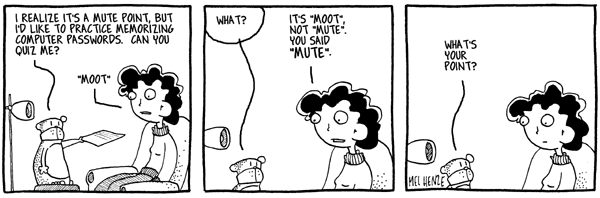 Option 3: The Grammar InfographicInfographics are designed to present information is a visually friendly manner. Unlike option 1 and 2, they’re not usually designed to be humorous. With the Infographic option, you can use a flow chart to explain one of the grammar rules we’ve studied in this course. For this option, use a heading, use your own example of the grammar rule being broken, and then provide the rule. 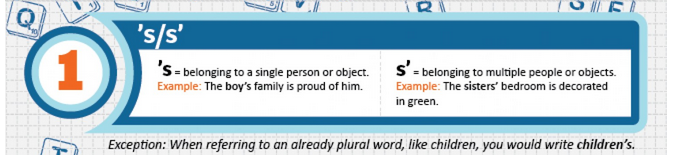 Each pair of students will do its own topic. Please put a star next to your top 3 favourites.ENG 2PI		Name: 						Date: 				Mrs. BlaakGrammar Assignment Formative WorksheetGrammar TopicSubject-Verb AgreementCommas (NOT as above)Comma Splice ErrorsRun-On SentencesSentence FragmentsMisplaced ModifiersDangling ModifiersPluralizing NounsApostrophes (NOT as above)HomonymsCommon Misspellings (NOT as above)Using Adverbs ProperlyStep 1Choose Partner and Get Contact InfoMy partner is….I can reach him / her by…Step 2Receive on grammar topicOur topic is…Step 3Our specific area of focus(only one aspect of the grammar topic; you cannot tackle it all)Step 4Brainstorm Ideas for each optionBrainstorm Ideas for each optionStep 5Decide on Option from BrainstormingWe pick (from 3 options above)….Step 6Begin planning What information will you put on posterTitle at the top:Example of misuse (for poster, it’s the humourous, brief error. For comic, it’s the whole text of the comic strip. For infographic, it’s a wrong example).Rule or Correction at the bottom (write exactly how you will word it):Step 7GET YOUR IDEAS PASSED BY YOUR TEACHER before moving on to be sure your errors are the errors they should be, and to be sure the correction / rule is accurateMrs. Blaak Signs Here (do not move on without her initials)Step 8Design your VisualsWhat style of text will you use? Lay it out on a rough paper.What image will you have? Who will draw it?In what style will you present your rule?All text should be big enough to fill a poster.Step 9Draw up good copy and polishDraw up good copy and polishStep 10 SubmitSubmit